О создании рабочей группы по вопросам оказания
имущественной поддержки субъектам малого и
среднего предпринимательства и организациям,
образующим инфраструктуру поддержки субъектов
малого и среднего предпринимательства,
на территории муниципального образования
Калининский район В соответствии с Федеральным законом от 24 июля 2007 г. № 209-ФЗ "О развитии малого и среднего предпринимательства в Российской Федерации", в целях обеспечения взаимодействия структурных подразделений  администрации муниципального образования Калининский район с сельскими поселениями Калининского района и иными организациями по вопросу развития малого и среднего предпринимательства в части оказания имущественной поддержки субъектам малого и среднего предпринимательства и организациям, образующим инфраструктуру поддержки субъектов малого и среднего предпринимательства, на территории муниципального образования Калининский район:Создать рабочую группу по вопросам оказания имущественной поддержки субъектам малого и среднего предпринимательства и организациям, образующим инфраструктуру поддержки субъектов малого и среднего предпринимательства, на территории муниципального образования Калининский район и утвердить ее состав согласно приложению 1 к настоящему распоряжению.   2. Утвердить Положение о рабочей группе по вопросам оказания имущественной поддержки субъектам малого и среднего предпринимательства и организациям, образующим инфраструктуру поддержки субъектов малого и среднего предпринимательства, на территории муниципального образования Калининский район согласно приложению  2 к настоящему распоряжению.  3.  Контроль за выполнением  настоящего распоряжения возложить на первого заместителя  главы  муниципального  образования   Калининский    район   Толстунова В.Д.   4. Распоряжение вступает в силу со дня его подписания.Глава муниципального образования Калининский район					                             В.В. Кузьминов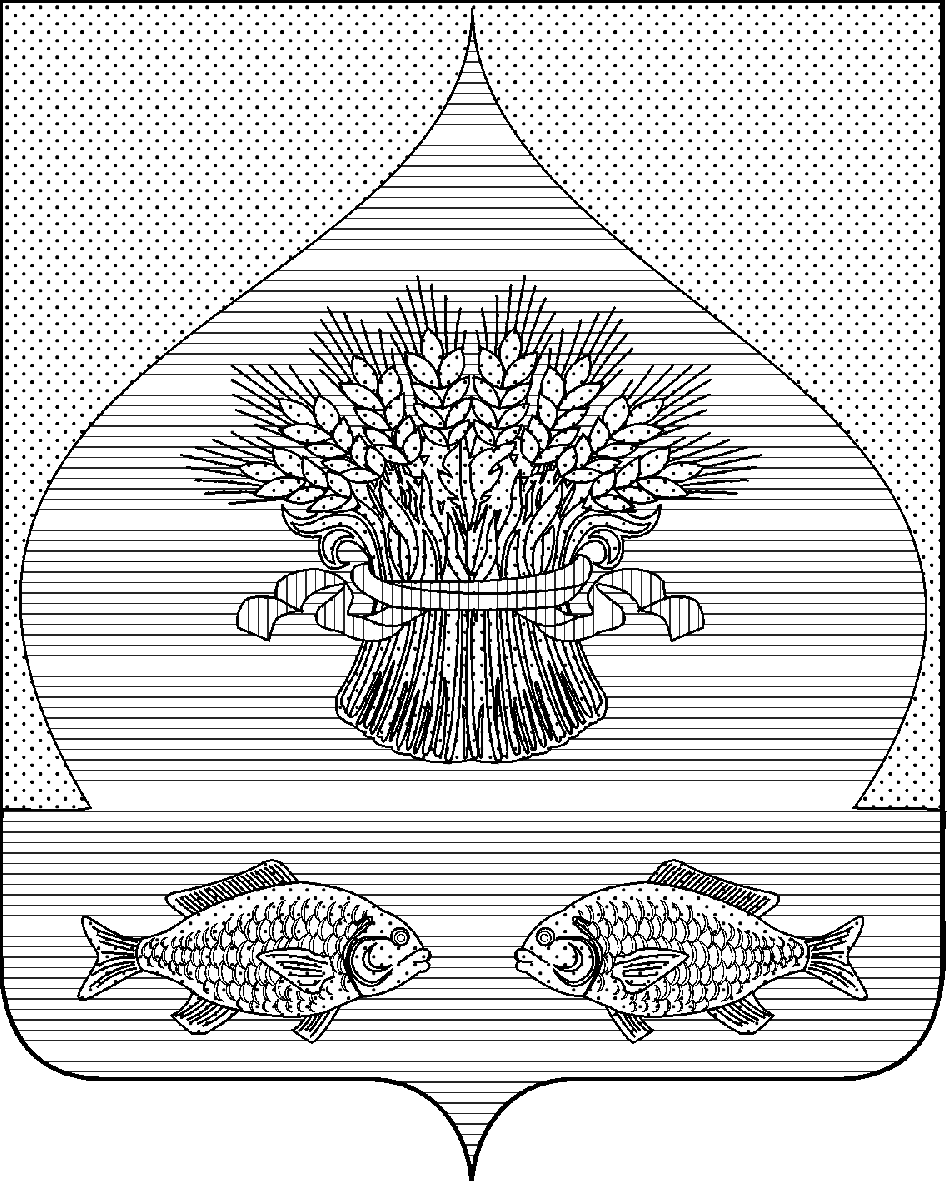 АДМИНИСТРАЦИЯ МУНИЦИПАЛЬНОГО ОБРАЗОВАНИЯ КАЛИНИНСКИЙ РАЙОНАДМИНИСТРАЦИЯ МУНИЦИПАЛЬНОГО ОБРАЗОВАНИЯ КАЛИНИНСКИЙ РАЙОНАДМИНИСТРАЦИЯ МУНИЦИПАЛЬНОГО ОБРАЗОВАНИЯ КАЛИНИНСКИЙ РАЙОНАДМИНИСТРАЦИЯ МУНИЦИПАЛЬНОГО ОБРАЗОВАНИЯ КАЛИНИНСКИЙ РАЙОНАДМИНИСТРАЦИЯ МУНИЦИПАЛЬНОГО ОБРАЗОВАНИЯ КАЛИНИНСКИЙ РАЙОНАДМИНИСТРАЦИЯ МУНИЦИПАЛЬНОГО ОБРАЗОВАНИЯ КАЛИНИНСКИЙ РАЙОНАДМИНИСТРАЦИЯ МУНИЦИПАЛЬНОГО ОБРАЗОВАНИЯ КАЛИНИНСКИЙ РАЙОНРАСПОРЯЖЕНИЕРАСПОРЯЖЕНИЕРАСПОРЯЖЕНИЕРАСПОРЯЖЕНИЕРАСПОРЯЖЕНИЕРАСПОРЯЖЕНИЕРАСПОРЯЖЕНИЕот15.05.2019№   191-рст-ца Калининская ст-ца Калининская ст-ца Калининская ст-ца Калининская ст-ца Калининская ст-ца Калининская ст-ца Калининская ЛИСТ СОГЛАСОВАНИЯпроекта распоряжения администрации муниципального образованияКалининский район от __________ № ____________ЛИСТ СОГЛАСОВАНИЯпроекта распоряжения администрации муниципального образованияКалининский район от __________ № ____________ЛИСТ СОГЛАСОВАНИЯпроекта распоряжения администрации муниципального образованияКалининский район от __________ № ____________"О создании рабочей группы по вопросам оказания
имущественной поддержки субъектам малого и
среднего предпринимательства и организациям,
образующим инфраструктуру поддержки субъектов
малого и среднего предпринимательства,
на территории муниципального образования
Калининский район""О создании рабочей группы по вопросам оказания
имущественной поддержки субъектам малого и
среднего предпринимательства и организациям,
образующим инфраструктуру поддержки субъектов
малого и среднего предпринимательства,
на территории муниципального образования
Калининский район""О создании рабочей группы по вопросам оказания
имущественной поддержки субъектам малого и
среднего предпринимательства и организациям,
образующим инфраструктуру поддержки субъектов
малого и среднего предпринимательства,
на территории муниципального образования
Калининский район"Проект подготовлен и внесен:Управлением экономики администрации муниципального образования Калининский район Начальник управленияА.С. ВинниковПроект согласован: Первый  заместитель  главы муниципального  образования Калининский районНачальник юридического отдела администрации муниципального образования Калининский районЗаместитель главы муниципального образования Калининский районВ.Д. ТолстуновИ.Г. ЛевченкоЛ.И. Стрельцова